Referral form for Alternative Provision or Inclusion SupportFrom West Sussex Alternative Provision CollegePlease complete the form in full and submit to fairaccess@westsussex.gov.uk Please provide as much relevant detail as possible; the boxes will expandAll referrals will be considered at Allocation Meetings. These usually take place fortnightly and do not operate during the school holidaysA response from the team will be communicated to you within 2 weeks of the allocation meeting stating what has been agreed and the name and contact details of the alternative provision.The manager of Fair Access will hear any allocation disputes in the first instanceAP charges will be applied in accordance with published informationDeclarationI am aware of the referral for alternative provision and I understand and agree that the school will share relevant information with the Local Authority and the chosen alternative provider. That information will he held securely in accordance with the data protection act (1998).  The information may be held on record until the pupil reaches the age of 26 and will then be destroyed.Name of person with parental responsibility……………………………………………………………Signature……………………………………………………………………        Date……………………………..This document was circulated for use from Summer 2018.Please check http://schools.westsussex.gov.uk/P1764  for future updates.Please attach documentary evidence to support the information you have summarised  All appropriate risk factors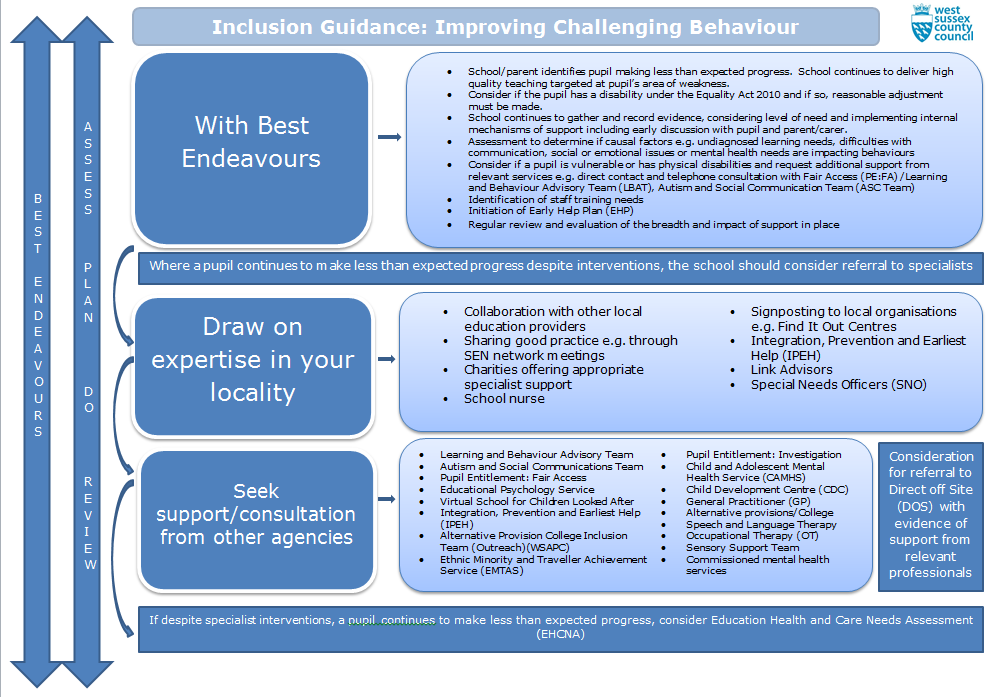 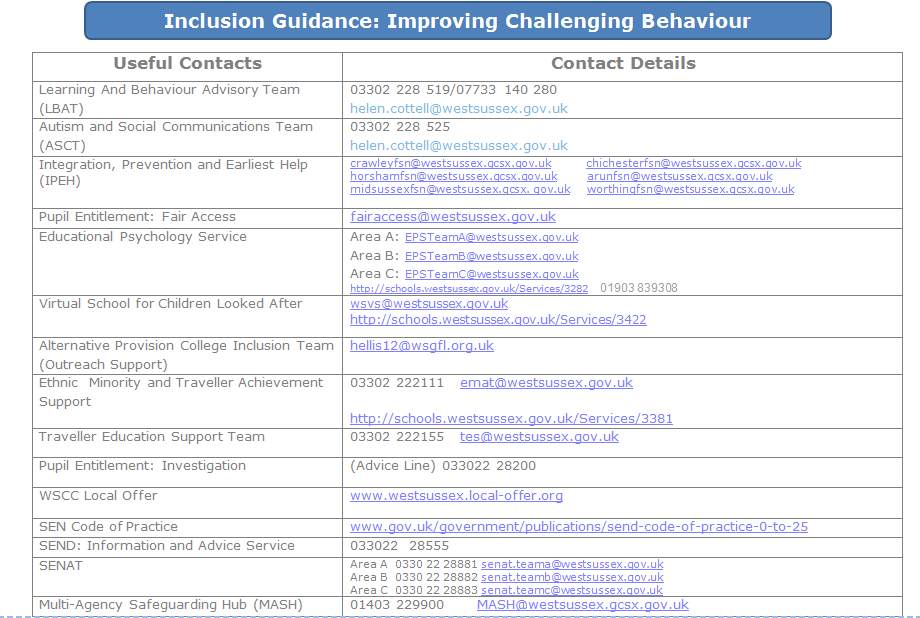 Pupil InformationPupil InformationPupil InformationPupil InformationPupil InformationName:Sex:Sex:Date of Birth:Date of Referral:NC Year: NC Year: Child Looked After        Yes / NoLocal Authority?Child Looked After        Yes / NoLocal Authority?Child Looked After        Yes / NoLocal Authority?UPN:UPN:Pupil  Premium             Yes / NoPupil  Premium             Yes / NoPupil  Premium             Yes / NoEthnicity:First Language:English: Early acquisition / Developing competence / Competent / FluentEthnicity:First Language:English: Early acquisition / Developing competence / Competent / FluentAdditional Educational Needs:SEN Category:Vulnerable group: Additional Educational Needs:SEN Category:Vulnerable group: Additional Educational Needs:SEN Category:Vulnerable group: School InformationSchool InformationSchool InformationSchool InformationSchool InformationSchool: Area: West (A)  South (B) North (C)  Mid (D)    School: Area: West (A)  South (B) North (C)  Mid (D)    Head teacher:HT is aware of the referral:    Yes / NoHead teacher:HT is aware of the referral:    Yes / NoHead teacher:HT is aware of the referral:    Yes / NoName of School SENCo:Name and position of referrer (if different):Name of School SENCo:Name and position of referrer (if different):Tel No:Email address:Tel No:Email address:Tel No:Email address:Tel No:Email address:Tel No:Email address:Tel No:Email address:Safeguarding concerns/Child Protection historyYes / NoSafeguarding concerns/Child Protection historyYes / NoName of Designated Safeguarding Lead:Signature:…………………………………………………….Name of Designated Safeguarding Lead:Signature:…………………………………………………….Name of Designated Safeguarding Lead:Signature:…………………………………………………….Parent/Carer InformationParent/Carer InformationParent/Carer InformationParent/Carer InformationParent/Carer InformationWith whom the child residesWith whom the child residesWith whom the child residesWith whom the child residesWith whom the child residesName:Name:Relationship:Relationship:Relationship:Address:Address:Contact No:Contact No:Contact No:Others with parental responsibilityOthers with parental responsibilityOthers with parental responsibilityOthers with parental responsibilityOthers with parental responsibilityName:Name:Relationship:Relationship:Relationship:Address:Address:Contact No:Contact No:Contact No:Social Care involvementSocial Care involvementName:Position and email:Local Authority:Mobile:Virtual School contact name:Contact details:ReferralReferralReferralType of referral:Medical/DOS / PEx  / Other (please give details)Blended Learning/APC inclusion/APC centreMedical/DOS / PEx  / Other (please give details)Blended Learning/APC inclusion/APC centreWhat service do you want from this referral?Medical/DOS / PEx  / Other (please give details)Blended Learning/APC inclusion/APC centreMedical/DOS / PEx  / Other (please give details)Blended Learning/APC inclusion/APC centreWhat are the outcomes that you would want to see resulting from this intervention?What are the outcomes that you would want to see resulting from this intervention?What are the outcomes that you would want to see resulting from this intervention?AttendanceAttendanceAttendanceCurrent year                 %     Current year                 %     Previous year                  %	Exclusions Exclusions Exclusions Current year     Current year     Current year     Number of FTE:               Number of FTE:               Number of FTE:               Number of days FTE:Number of days FTE:Number of days FTE:Previous School History (including any stays in WSAPC)Previous School History (including any stays in WSAPC)Previous School History (including any stays in WSAPC)Previous School History (including any stays in WSAPC)SchoolFromToTo
Background Information: (to include family dynamics, significant events, CP history)
Background Information: (to include family dynamics, significant events, CP history)
Background Information: (to include family dynamics, significant events, CP history)
Background Information: (to include family dynamics, significant events, CP history)Main concers: Main concers: Main concers: Main concers: Strengths of pupil:Strengths of pupil:Strengths of pupil:Strengths of pupil:Interests of pupil:Interests of pupil:Interests of pupil:Interests of pupil:The Assess Plan Do Review Cycle  (SEND Code of Practice 2014)The Assess Plan Do Review Cycle  (SEND Code of Practice 2014)The Assess Plan Do Review Cycle  (SEND Code of Practice 2014)ASSESS – How have you assessed the Child/Young Person? (please give scores or assessment findings both academic and SEMH)ASSESS – How have you assessed the Child/Young Person? (please give scores or assessment findings both academic and SEMH)ASSESS – How have you assessed the Child/Young Person? (please give scores or assessment findings both academic and SEMH)PLAN – From analysis of these assessments, what needs have you identified?PLAN – From analysis of these assessments, what needs have you identified?PLAN – From analysis of these assessments, what needs have you identified?DO – What adjustments and interventions have you made to address these needs?DO – What adjustments and interventions have you made to address these needs?DO – What adjustments and interventions have you made to address these needs?Please provide information about the school/setting’s best endeavours to support this pupil’s learning, medical and SEMH needsPlease provide information about the school/setting’s best endeavours to support this pupil’s learning, medical and SEMH needsPlease provide information about the school/setting’s best endeavours to support this pupil’s learning, medical and SEMH needsPlease provide information about the school/setting’s best endeavours to support this pupil’s learning, medical and SEMH needsStrategy/interventionDatesImpactProfessional’s name/roleEducational:Health:Social Care:Agency InvolvementAgency InvolvementAgency InvolvementAgency Name – please indicate involvementCurrent(Please tick)Completed(date completed)Learning and Behaviour Advisory TeamAutism and Social Communication TeamSensory Support TeamEducational Psychology ServiceVirtual School for Children Looked AfterEthnic Minority and Traveller Achievement ServiceWSAPC Inclusion TeamPupil Entitlement: InvestigationAlternative ProvisionsSpeech and Language Therapy School NurseChild Development CentreChild and Adolescent Mental Health ServiceSocial and Caring ServicesYouth Offending ServiceIntegrated Prevention Earliest Help/Family Support Network (If not, please explain why not)Other: (please specify)What has been the impact from these Agency Involvements?What has been the impact from these Agency Involvements?AgencyImpactAdditional Information/EvidenceAdditional Information/EvidenceAdditional Information/EvidenceAssessmentCurrentY/NAttachedY/NEnd of Key Stage results for Maths English and ScienceCognitive Assessment Test ResultsReading and Spelling ScoresSEN Need (please rank if more than one)Communication and InteractionCognition and LearningSocial, Emotional and Mental Health difficultiesSensory and or Physical needsMedical diagnosis /disabilityAssessment of social, emotional or mental health needsIndividual Learning PlanPSP (or equivalent programme of support)Attendance CertificateRisk AssessmentProvision PlanKey contact detailsKey contact detailsName:Tel:                  Email:Date:ChecklistChecklistInformation RequiredIncluded In Referral Y/NAll sections of the form have been completedContact details of referrerAgreement for referral from Head TeacherAgreement for referral form parent/social workerAssessment and analysis of learning needs dataAssessment (e.g. behaviour log, have your say, SQD) and analysis of SEMH needs dataAttendance CertificateRisk AssessmentEHP case number for all AROEs and MH referrals, date of next TAF and name of Lead ProfessionalReports from all agencies involvedDocuments to show assess, plan, do, review cycle.Provision map (current timetable, showing personalisation and interventions)For DOS: PSP with 2 reviews for pupilFor Medicals: Letter from consultantIdentifying diagnosis, treatment plan, recommendations for education and timescalesFor CLA: Care Plan and PEP - identifying decision to refer with agreement from social worker and virtual schoolFor CIN or CP: dates of next meetingFor SEN: Statement/EHCP and Annual Review     (Referrals only accepted from SENAT)NAME                                                                          YrFactors/RiskFactors/RiskHigh Risk Medium Risk Low Risk Students MaturityVery Immature for ageSometimes acts immaturely for age.Mature for ageStudent Behaviour- AngerEasily Becomes angryExpresses anger when believes there is reasonRemains calmStudent Behaviour - ViolenceInvolved in apparently unprovoked assaultsHas responded violently when provokedRemains calm or walks away from a situation that may cause feelings of upsetStudent Behaviour –weaponsHas been known to use offensive weapons (actual or threatened)Has been known to carry offensive weaponsNo concernsStudent Behaviour- CriminalityHas been found guilty of a criminal offenceHas been cautioned for a criminal offenceNo record of criminalityStudent Behaviour - LanguageRegularly swearing in everyday speechOccasional Swearing when provokedDoesn’t swearStudent Behaviour - HonestyHas been known to make false allegationsUntrustworthy HonestStudent Behaviour - ConfidenceVery withdrawnLacks self confidenceOutgoingHome CircumstancesSignificant instability at homeDifficulties at homeSupportive HomeMedical CircumstancesSevere health issuesMid health problems but controlledNo problemsEducational NeedsHigh level of support required at all timesSome degree of extra supportNo support requiredAdditional comments: (include other risky behaviours eg. Drugs/alcohol/CSE and protective factors)